Projet Education & Culture Avis circonstancié du chef d’établissement sur le projet Intitulé  Identification* Coordinateur du projet :Pôles ou disciplines impliqués dans ce projet : Public  Objectifs du projet  Description détaillée des actions proposées aux collégiens (en classe, rencontres, découverte d’un lieu, visites, ateliers, médiations et activités associées…) Quelles sont les compétences particulièrement travaillées dans la démarche ?  Quelle est la production finale réalisée par les collégiens ? (Exposition, production individuelle et collective, ENT, journal numérique…) Quel est le calendrier du projet ? Les partenariats : Budget * Les informations recueillies vous concernant dans ce formulaire font l’objet d’un traitement informatique sécurisé par le Département du Pas-de-Calais, auquel vous consentez, destiné à instruire votre demande dans le cadre de l’appel à projet partenariat éducatif – Education & Culture. Elles seront utilisées uniquement par les services instructeurs du Département du Pas-de-Calais et les partenaires de la commission d’instruction ( IA – IPR, principaux). Les données enregistrées sont conservées pendant 3 ans. Conformément au cadre juridique de la protection des données à caractère personnel en vigueur, le Règlement Général sur la Protection des Données (RGPD) et la Loi Informatique et Libertés modifiée, vous disposez d’un droit d’accès, de rectification aux informations qui vous concernent. Vous pouvez également définir le sort de vos données après votre décès. Vous pouvez enfin, pour des motifs légitimes, vous opposer au traitement des données vous concernant, sauf si ce droit a été écarté par une disposition législative. L’ensemble de ces demandes doit être adressé, en justifiant de votre identité, par voie postale à l’adresse suivante : Conseil Départemental du Pas-de-Calais –La Déléguée à la Protection des Données Christine BENEL – rue Ferdinand Buisson 62000 ARRAS, ou par mail à l’adresse suivante : Delegue.Protection.Donnees@pasdecalais.fr . Vous disposez également du droit d’introduire une réclamation auprès de la Commission Nationale de l’Informatique et des Libertés  (3, place Fontenoy – TSA 80715 – 75334 Paris cedex www.cnil.fr).Cadre réservé au Conseil départementalCadre réservé au Conseil départemental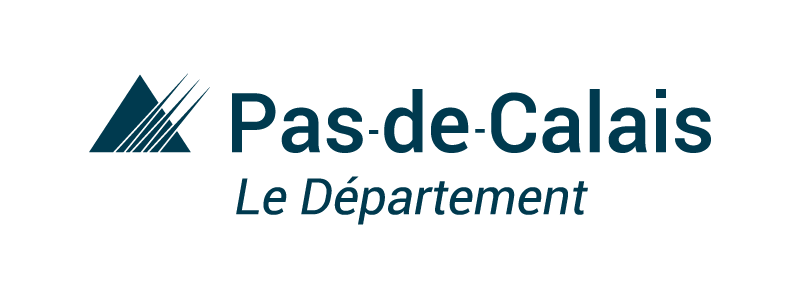 N° de dossierARR-ECU--00Nom du collègeVilleIdentité  Fonction  Discipline Adresse électronique @ac-lille.frLettresLatinArts PlastiquesPôle social et santéHistoire GéographieMathématiquesEducation MusicaleOrientationAnglaisPhysique ChimieEPSVie scolaireAllemandSVTDocumentalisteEquipe de directionEspagnolTechnologieATTEESEGPA / ULISNombre de personnes impliquées dans ce projet : 6ème5ème4ème3èmeULIS6ème SEGPA5èmeSEGPA4èmeSEGPA3èmeSEGPAAutre (précisez)Nombre d’élèves Nombre de classes1234Identité du partenaireRôle du partenaireNombre de séances Durée de la séanceCoût horaire€€€€Coût total €€€€Dépenses Dépenses Dépenses Dépenses Recettes Recettes Recettes Recettes TransportsTransportsTransportsTransportsMoyens mobilisés par le collège Moyens mobilisés par le collège €€Collège vers :Collège vers :Collège vers :€Moyens mobilisés par le collège Moyens mobilisés par le collège €€1/1/€€Participation du FSE Participation du FSE €€2/2/€€Association des parents d’élèves Association des parents d’élèves 3/3/€€Autres actions Autres actions €€4/4/€€Participation des familles Participation des familles €€Intervenants extérieursIntervenants extérieursIntervenants extérieursIntervenants extérieursNombre d’élèvesCoût par élève€€1/1/€€€€€2/2/€€€€€3/3/€€€€€4/4/€€€€€Frais de fonctionnement / BilletterieFrais de fonctionnement / BilletterieFrais de fonctionnement / BilletterieCommune ou Intercommunalité Commune ou Intercommunalité €1/€€Participation demandéeau Conseil départemental(70 % maximum du total du projet) Participation demandéeau Conseil départemental(70 % maximum du total du projet) €2/€€Participation demandéeau Conseil départemental(70 % maximum du total du projet) Participation demandéeau Conseil départemental(70 % maximum du total du projet) €3/€€Participation demandéeau Conseil départemental(70 % maximum du total du projet) Participation demandéeau Conseil départemental(70 % maximum du total du projet) €4/€€Participation demandéeau Conseil départemental(70 % maximum du total du projet) Participation demandéeau Conseil départemental(70 % maximum du total du projet) €Total :Total :€Total :Total :€